سبحانك يا إله الوجود والمقتدر على الغيب والشهود ترى...حضرت بهاءاللهأصلي عربي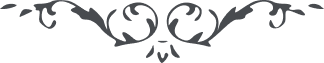 من آثار حضرة بهاءالله – نفحات الرحمن - 139 بديع، ص 142 – 144هو الأمنع الأقدس الأعظمسبحانك يا إله الوجود والمقتدر على الغيب والشهود ترى أحبآئك بين عبادك الذين أعرضوا عن وجهك واعترضوا على مظهر أمرك الذي ينطق بين العالم باسمك وسلطانك ويدع الكل إلى أفق فضلك وألطافك أي رب أسئلك ببحر علمك وسمآء أمرك بأن تجعلني مستقيما على حبك على شأن لا تمنعني حجبات العالم عن ذكرك وثنآئك ولا تبعدني شؤونات الأمم عن التوجه إلى شطر عطآئك أي رب أنت تعلم ما في قلبي وتسمع ضجيجي أسئلك بأن تنزل علي من سمآء فضلك ما يحفظني عن أعدآئك إنك أنت الذي لم تزل كنت مقتدرا على الأشيآء ومهيمنا على الأسمآء لا تعجزك سطوة الغافلين ولا إعراض المعرضين وإنك أنت المتعالي المقتدر العلي العظيم